6.6AComplete the key to label each section as metals, non-metals, or metalloids.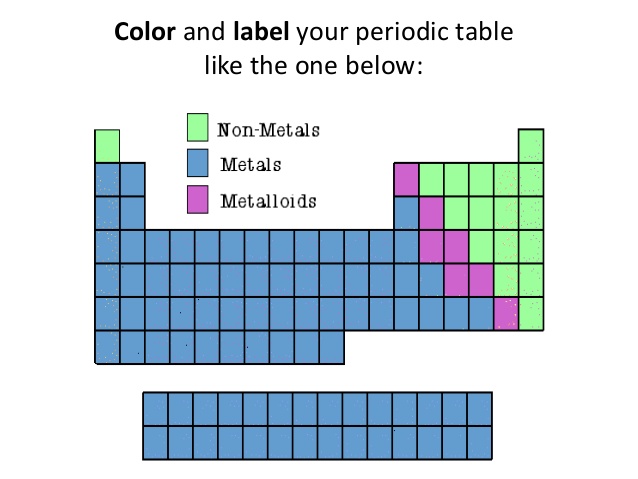 6.6ALook at the following picture.  Think about the physical properties used to identify metals, non-metals, or metalloids.  Write a paragraph explaining how you would classify this image below.  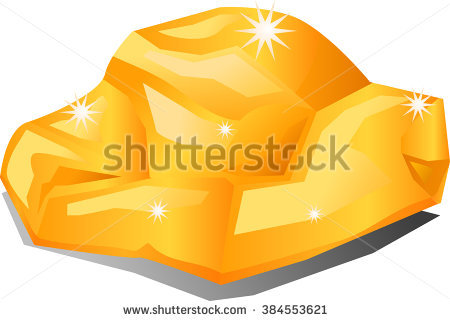 6.6AUse the graphic organizer below to sort the following characteristics:  Malleable, Brittle, Dull, Shiny Luster, Conductor, Insulator6.6AWhich element is classified as a metalloid?MetalsNon-MetalsElementLusterConductivityMalleabilityTitaniumShiny, WhiteConducts heat and electricityCan be rolled into thin sheets easilySeleniumDullPoor conductor of heat or electricityBrittle, breaks easilyPotassiumSilvery, ShinyConducts heat and electricityCan be shaped into think sheetsPoloniumMetallicSemi-conductor of electricity and heatCan somewhat be shaped into sheets